DateNameTestimonial Reports06/18/2020Sister SuzanPraises the Lord for He is mighty to be praised!! Sister Suzan had asked us to keep her daughter and her daughter’s workplace in prayer as the job site was shut down due to an employee testing positive for COVID-19.  Sister Suzan received good news from her daughter, Shelby that all of the employees her daughter works with (including her Shelby, her daughter) have received negative COVID-19 test results! The company has sanitized the facility and they all can return to work. Sister Suzan shares a big thank you to all who remember Shelby and her coworkers in prayer. Sister Suzan shares, “I let Shel know we were praying for her and she was extremely thankful for the support.” Praise God! With a heart full of gratitude and joy, Sister Suzan exclaims, “God bless you and thank you so much for your prayers! “ God is good all the time. Amen and amen!!06/18/2020Sister ElaineShares a seasonal word of encouragement: “The conservative mindset has been pressed much [by our leaders in the Movement] because we still carry it. We must seek higher, we must seek the nature of the Kingdom and become ambassadors to it … Our hearts must be right with the Lord on all matters of equality—one step at a time. It is because the Lord loves us that He holds the message of homophobia back. If we were to receive it when we haven’t dealt with racism and sexism in our hearts, we will surely fail. May we seek wisdom from God and be right with Him in all matters that have been presented and step forward in faith, following the Lamb whithersoever He leads us.” Amen~~~~~~~~~~~~~~~~~~~~~~~~~~~~~~~~~~~~~~~~~~~~~“In the full light of day, and in hearing of the music of other voices, the caged bird will not sing the song that his master seeks to teach him. He learns a snatch of this, a trill of that, but never a separate and entire melody. But the master covers the cage, and places it where the bird will listen to the one song he is to sing. In the dark, he tries and tries again to sing that song until it is learned, and he breaks forth in perfect melody. Then the bird is brought forth, and ever after he can sing that song in the light. Thus God deals with His children. He has a song to teach us, and when we have learned it amid the shadows of affliction we can sing it ever afterward.”  {HDL 10.3}06/18/2020Members of Sac FellowshipHappy Father’s Day to all of our awesome brothers who are dads!! May you know that you are much appreciated and loved for all you do for your family and the care and support you share with others around you. Blessings!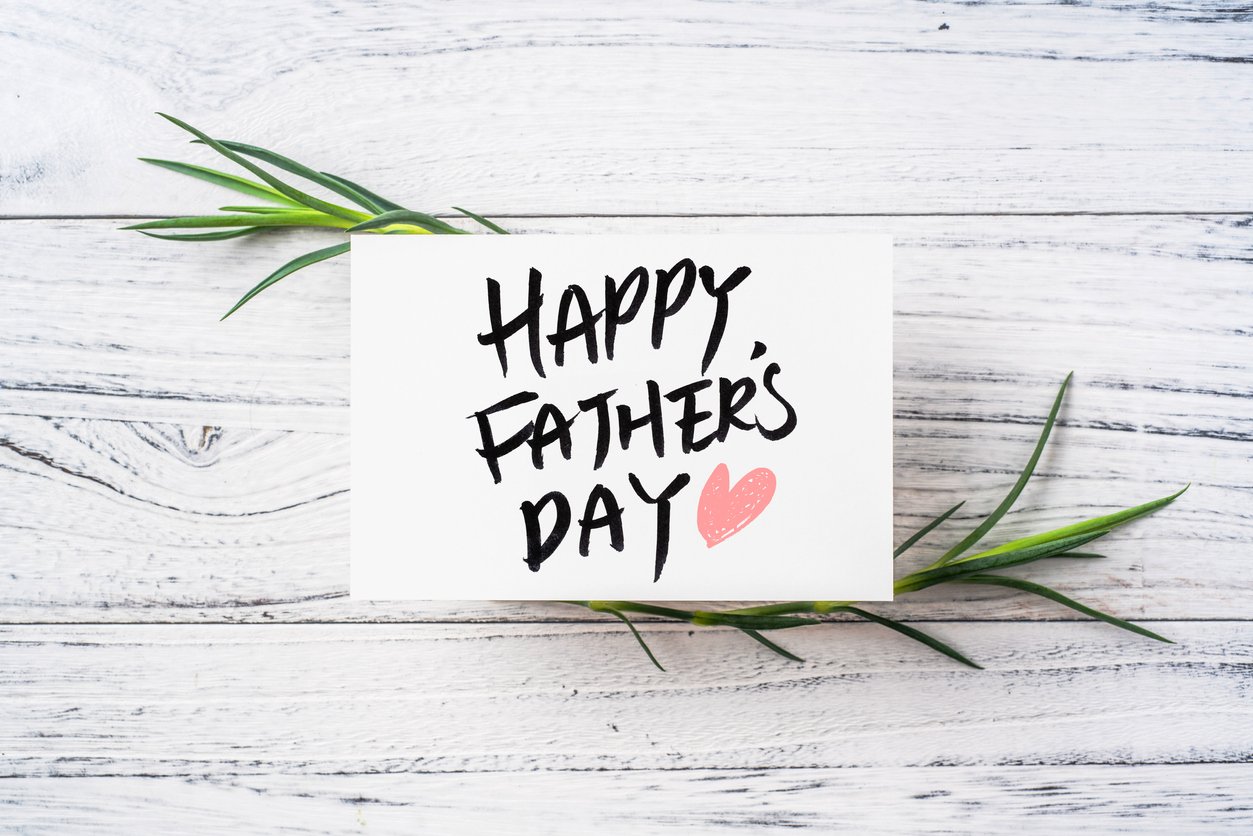 